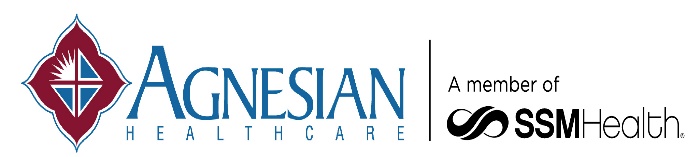 Environmental Services Technician (Housekeeping) Openings Positions available at the following locations:St. Agnes Hospital, Fond du Lac Job DescriptionPerforms daily cleaning throughout the Agnesian HealthCare facilities. Maintains the cleanliness, order and condition of resident rooms/apartments and ancillary areas as assigned.Work HoursEvery other Saturday and Sunday from 6:30am-3:00pmRequirements Must be at least 16 years of ageStarting Rate of Pay $11.00/hourAgnesian HealthCare is an EEO/AA employer committed to workplace diversity and inclusion.  We encourage individuals of all backgrounds to apply.Please apply directly atwww.agnesiancareers.com For questions call920-926-5712